Angaben zur Konfirmandin / zum KonfirmandenAngaben zur Taufe der Konfirmandin / des KonfirmandenAngaben zu den Eltern Bitte wenden!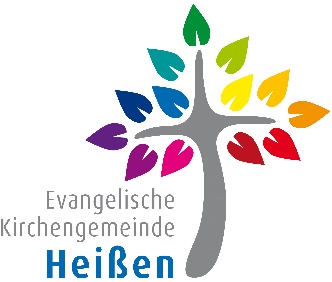 Anmeldung bitte abgeben bei:Pfarrerin Anja StrehlauSunderplatz 545472 Mülheim / RuhrOder zum Info-Abend mitbringenAngaben zu den GeschwisternAngaben zur Konfirmation (von der Pfarrperson auszufüllen)Für den/die Erziehungsberechtigte(n) - bitte ankreuzen: Wir sind / Ich bin damit einverstanden, dass mein / unser Kind am kirchlichen Unterricht teilnimmt. Wir sind / Ich bin damit einverstanden, dass anlässlich der Konfirmation der Name im Gemeindebrief veröffentlicht wird.Wir sind / Ich bin damit einverstanden, dass Fotos vom kirchlichen Unterricht und den damit verbundenen Veranstaltungen im Gemeindebrief und auf der Gemeindehomepage veröffentlicht werden. Unserem / Meinem Kind steht für die Konfirmandenarbeit ein internetfähiges Endgerät mit Mikro und Kamera zur Verfügung. Ich bin / wir sind damit einverstanden, dass mein / unser Kind für die Kofirmandenarbeit an Zoom- Videomeetings teilnimmt. ___________________________________________________________________________Datum						Unterschrift aller ErziehungsberechtigtenFür den Konfirmanden / die Konfirmandin - bitte ankreuzen:Ich möchte am kirchlichen Unterricht teilnehmen und bin bereit, den Konfi-Kurs und die damit verbundenen Veranstaltungen regelmäßig zu besuchen.___________________________________________________________________________Datum					Unterschrift des Konfirmanden / der KonfirmandinNameVornamenGeburtsdatumGeburtsortKonfessionAnschriftTelefonMailTaufdatumTaufortTaufspruchTaufstätteMutterVaterNameVornamenGeburtsnameGeburtsortKonfessionBerufAnschriftTelefonMailGeschwisterkind 1Geschwisterkind 2Geschwisterkind 3NameVornamenGeburtsdatumKonfessionAnschriftKonfirmationsdatumKonfirmationsortKonfirmationsspruchKonfirmationsstätteAusführende(r)